授课时间：     年    月    日教    学    过    程教    案    续    页教学题目匹配节气门实训匹配节气门实训匹配节气门实训匹配节气门实训匹配节气门实训授课时数2课型实训授  课班  级汽修1701教学目标知识目标：节气门的匹配方法。能力目标：匹配节气门的操作。情感目标：1、具有理论联系实际的学习态度，并且具有创新精神； 2、具有安全文明生产意识； 3、具有良好的职业道德观念和热爱专业、吃苦耐劳、勤奋进取的敬业精神。知识目标：节气门的匹配方法。能力目标：匹配节气门的操作。情感目标：1、具有理论联系实际的学习态度，并且具有创新精神； 2、具有安全文明生产意识； 3、具有良好的职业道德观念和热爱专业、吃苦耐劳、勤奋进取的敬业精神。知识目标：节气门的匹配方法。能力目标：匹配节气门的操作。情感目标：1、具有理论联系实际的学习态度，并且具有创新精神； 2、具有安全文明生产意识； 3、具有良好的职业道德观念和热爱专业、吃苦耐劳、勤奋进取的敬业精神。知识目标：节气门的匹配方法。能力目标：匹配节气门的操作。情感目标：1、具有理论联系实际的学习态度，并且具有创新精神； 2、具有安全文明生产意识； 3、具有良好的职业道德观念和热爱专业、吃苦耐劳、勤奋进取的敬业精神。知识目标：节气门的匹配方法。能力目标：匹配节气门的操作。情感目标：1、具有理论联系实际的学习态度，并且具有创新精神； 2、具有安全文明生产意识； 3、具有良好的职业道德观念和热爱专业、吃苦耐劳、勤奋进取的敬业精神。教学重点节气门匹配操作节气门匹配操作节气门匹配操作节气门匹配操作节气门匹配操作教学难点节气门匹配的操作方法节气门匹配的操作方法节气门匹配的操作方法节气门匹配的操作方法节气门匹配的操作方法教学方法与手段实训实训实训实训实训教学用具实训车辆、解码器、翼子板布、常用工具等实训车辆、解码器、翼子板布、常用工具等实训车辆、解码器、翼子板布、常用工具等实训车辆、解码器、翼子板布、常用工具等实训车辆、解码器、翼子板布、常用工具等教学环节教    学   内    容教师活动学生活动时间分配一、安全要求1.听从实训老师要求,保持车辆整洁2.诊断仪与车辆通信时必须打开点火开关3.匹配节气门必须是在灭车且点火开关打开的情况下进行4.注意人身安全。教学环节教    学    内    容教师活动学生活动时间分配二、操作步骤1.打开诊断仪开关并点击“系统配置”按钮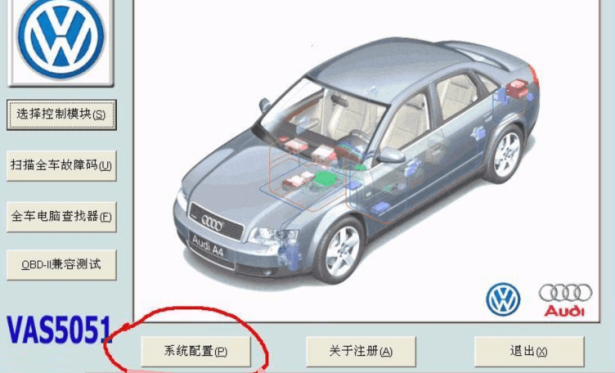 2.设定COM口为COM3,并点击“保存”按钮。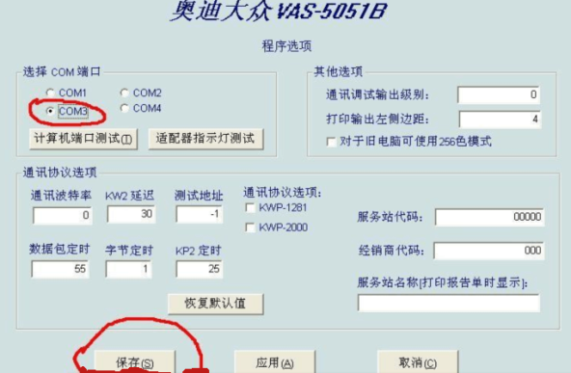 3.在主界面上点击“选择控制模块”;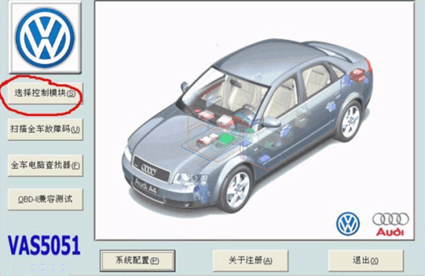 4.点击“01-发动机”；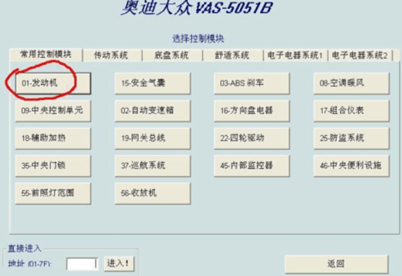 教学环节教    学   内   容教    学   内   容教    学   内   容教师活动学生活动时间分配5.点击“读取数据量-08”;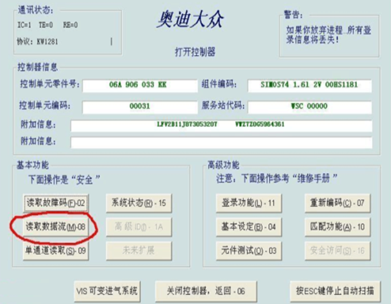 6.分别输入001,002,003并点击相应的执行按钮,以观测数据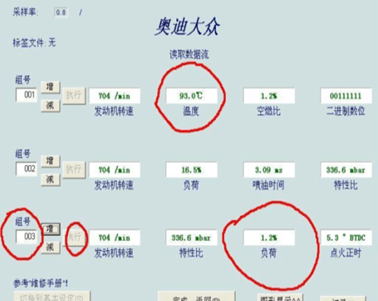 7.点击基本设定输入组号060并点击执行,匹配完成。5.点击“读取数据量-08”;6.分别输入001,002,003并点击相应的执行按钮,以观测数据7.点击基本设定输入组号060并点击执行,匹配完成。5.点击“读取数据量-08”;6.分别输入001,002,003并点击相应的执行按钮,以观测数据7.点击基本设定输入组号060并点击执行,匹配完成。小结布置作业P16作业二P16作业二P16作业二P16作业二P16作业二P16作业二教学反思本节课以实际操作为主，学生积极度很高，但明显有学生理论基础不扎实，以后须重视该部分学生的理论学习。                                    年    月    日                                    年    月    日                                    年    月    日                                    年    月    日